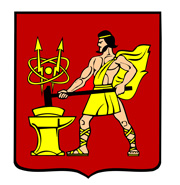 АДМИНИСТРАЦИЯ ГОРОДСКОГО ОКРУГА ЭЛЕКТРОСТАЛЬМОСКОВСКОЙ ОБЛАСТИПОСТАНОВЛЕНИЕ17.06.2019 № 418/6Об учреждении ежегодной именной стипендии Главы городского округа Электросталь одаренным обучающимся муниципальных образовательных учреждений городского округа Электросталь Московской областиВ соответствии с Федеральным законом от 29.12.2012 № 273-ФЗ «Об образовании в Российской Федерации», подпунктом 13 пункта 1 статьи 16 Федерального закона от06.10.2003 № 131-ФЗ «Об общих принципах организации местного самоуправления в Российской Федерации», в целях стимулирования и материальной поддержки одаренных обучающихся муниципальных образовательных учреждений городского округа Электросталь Московской области за достигнутые успехи в  учебной, научной, научно-технической и творческой деятельности, Администрация городского округа Электросталь Московской области ПОСТАНОВЛЯЕТ:1. Учредить 20 ежегодных именных стипендий Главы городского округа Электросталь Московской области одаренным обучающимся муниципальных общеобразовательных учреждений городского округа Электросталь Московской области в размере 10 000 рублей каждая.2. Утвердить Положение о ежегодных именных стипендиях Главы городского округа Электросталь Московской области одаренным обучающимся муниципальных образовательных учреждений городского округа Электросталь Московской области (прилагается).3. Признать утратившим силу постановление Главы города Электросталь Московской области от 02.12.1996 № 535/9 «Об учреждении стипендии для одаренных обучающихся общеобразовательных школ города».4. Финансовому управлению Администрации городского округа Электросталь Московской области предусматривать бюджетные ассигнования в бюджете городского округа Электросталь Московской области на соответствующий финансовый год и плановый период Управлению образования Администрации городского округа Электросталь Московской области на указанные цели.5. Опубликовать настоящее постановление в газете «Официальный вестник» и разместить на официальном сайте городского округа Электросталь Московской области в сети «Интернет» - www.electrostal.ru.6. Настоящее постановление вступает в силу со дня его официального опубликования и распространяет свое действие на правоотношения, возникшие с 01.01.2019.7.Контроль за исполнением настоящего постановления возложить на заместителя Главы Администрации городского округа Электросталь Московской области Кокунову М.Ю.Глава городского округа                                                                                          В.Я. ПекаревУТВЕРЖДЕНОпостановлением Администрации  городского округа ЭлектростальМосковской области17.06.2019 № 418/6Положениеоб учреждении ежегодных именных стипендий Главы городского округа Электросталь Московской области одаренным обучающимся муниципальных образовательных учреждений городского округа Электросталь Московской области1. Общие положения1.1. Настоящее Положение определяет механизм назначения и выплаты ежегодных именных стипендий Главы городского округа Электросталь Московской области одарённым детям, обучающимся в образовательных учреждениях городского округа Электросталь Московской области (далее – Стипендия).1.2. Цель назначения стипендии - стимулирование и материальное поощрение одаренных обучающихся за достигнутые успехи в учебной, научной, научно-технической и творческой деятельности, повышение престижа учебной, научно-исследовательской деятельности, занятий художественным творчеством.1.3. Стипендии носят персональный характер и присуждаются по результатам деятельности за прошедший год и на основании конкурсного отбора.1.4. Решение о проведении конкурсного отбора принимает Глава городского округа Электросталь Московской области в виде распоряжения Администрации городского округа Электросталь Московской области.1.5. Кандидатами на соискание стипендии являются обучающиеся муниципальных образовательных учреждений, расположенных на территории городского округа Электросталь Московской области, реализующих программы общего образования, дополнительного образования, в возрасте от 14 до 18 лет.2. Порядок проведения конкурса2.1. Организацию деятельности по процедуре присуждения стипендии осуществляет Управление образования Администрации городского округа Электросталь Московской области (далее – Управление образования).2.2. Информация о проведении конкурсного отбора соискателей на выплату Стипендий (далее - Конкурс) публикуется в газете «Новости недели» и на официальном сайте городского округа Электросталь Московской области в информационно-коммуникационной сети Интернет.2.3. Информация о проведении Конкурса включает в себя дату и место проведения Конкурса, условия Конкурса, перечень необходимых для участия в Конкурсе документов и порядок их подачи.2.4. Кандидатуры на присуждение Стипендии выдвигаются руководителями муниципальных образовательных учреждений, в которых обучаются кандидаты не позднее 1 апреля текущего года и представляются в Управление образования. Документы, поступившие после истечения установленного срока их представления, Комиссией не рассматриваются. Присуждение стипендии проходит в мае текущего года.2.5. Образовательные учреждения представляют в Управление образования следующие документы на соискателей стипендии:заявка на участие в конкурсе;развернутая характеристика кандидата, в которой указываются его фамилия, имя, отчество, дата рождения, описание творческой деятельности и основных достижений, краткое и четкое обоснование мотивов назначения стипендии;копии дипломов и других наград, полученных кандидатом на международных, всероссийских, межрегиональных, областных, муниципальных выставках, смотрах, конкурсах, фестивалях, олимпиадах за текущий год.2.6.Устанавливаются следующие критерии отбора претендентов на присуждение стипендии:- победители и призеры международных, всероссийских, межрегиональных, областных, муниципальных предметных олимпиад;- победители и призеры международных, всероссийских, межрегиональных, областных, муниципальных научно- исследовательских конференций и форумов;- победители (лауреаты, дипломанты) международных, всероссийских, межрегиональных, областных, муниципальных конкурсов, выставок, смотров, фестивалей, спортивных соревнований и т.д.- победители и призеры всероссийской олимпиады школьников, вышедшие на региональный этап;-  учащиеся, имеющие преимущественно оценки  «хорошо» и «отлично».2.7.Рассмотрение представленных заявок осуществляет конкурсная комиссия Управления образования, которая является коллегиальным органом, сформированным в целях определения победителей конкурса.Конкурсная комиссия создается в составе 6 (шести) человек, включая председателя, заместителя председателя, секретаря и членов комиссии. Состав комиссии утверждается приказом Управления образования.Конкурсная комиссия осуществляет следующие функции:- рассматривает и оценивает Заявки;- определяет победителей конкурса;- участвует в церемонии награждения победителей конкурса.Руководство конкурсной комиссией осуществляет председатель. В случае отсутствия председателя комиссии его обязанности выполняет заместитель председателя комиссии.Комиссия правомочна осуществлять свои функции на заседании при наличии кворума, который составляет не менее половины общего числа ее членов.Решение Комиссии принимается простым большинством  голосов  присутствующих на заседании членов комиссии, оформляется протоколом, который подписывается председателем и секретарем комиссии. На основании решения Комиссии Управление образования готовит распоряжение Администрации городского округа Электросталь о награждении победителей.Информация о результатах конкурса полежит опубликованию в газете «Новости недели» и на официальном сайте городского округа Электросталь Московской области в информационно-коммуникационной сети Интернет.3.Выплата стипендии и вручение именного свидетельстваСтипендиату в торжественной обстановке в конце учебного года Главой городского округа Электросталь или уполномоченным им должностным лицом вручается свидетельство именного стипендиата и выплачивается стипендия.Выплата стипендии стипендиатам осуществляется единовременно за счет средств, предусмотренных в бюджете городского округа Электросталь Московской области Управлению образования на соответствующий финансовый год на указанные цели.Заключительные положенияСтипендиями не награждаются обучающиеся, награжденные по итогам текущего года губернаторской и президентской стипендиями, стипендией Главы городского округа Электросталь Московской области за достижения, в области культуры и спорта.